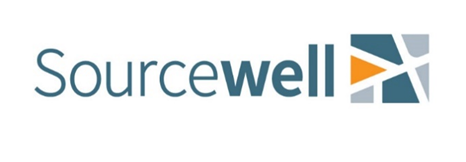 Minutes For Meeting Book – February 28, 2023 Board of Trustees Meeting2/28/2023 | 04:15 PM – 05:21 PM Central Time (US & Canada)Scott Veronen, Chair, called the meeting to order at 4:15 PM. Voting Members present: Scott Veronen, Greg Zylka, Sara Nagel, Steve Barrows (virtually), Chris Kircher, and Jon Radermacher. Non-voting members present: Chad Coauette, Robb Reid, Mike Carlson, and Ryan Donovan.Mr. Kircher moved, seconded by Mr. Barrows, to accept the agenda with the addition to introduce legal representative Steve Warch. Roll call vote was made and motion passed.Ms. Nagel moved, seconded by Mr. Zylka, to approve the Minutes of the Board of Trustee Meeting held December 20, 2022. Roll call vote was made and motion passed.  Mr. Carlson reviewed the year-to-date loss ratio as of January 30, 2023; The Reserve Analysis showed an overall IBNR plus reserve balance of $9,475,333 as of January 30, 2023.  Introduction to Steve Warch, legal representative of the Better Health Collective Board of Trustees, was made.Mr. Donovan presented the renewal strategy for July 1, 2023 groups. Ms. Nagel moved, seconded by Mr. Zylka, to approve the July 1, 2023 renewal strategy, which includes the renewal, benefit change exhibit and rate sheet, with an overall increase of 9.4% and 2024 rate cap rage of 9-15%. Roll call vote was made and motion passed.Mr. Donovan initiated discussion regarding the Reserve and Membership Board Policy. Mr. Zylka moved, seconded by Mr. Radermacher, to approve the board policy. Roll call vote was made and motion passed. Mr. Donovan initiated discussion regarding the 2025 RFP strategy. Mr. Kircher moved, seconded by Mr. Radermacher, to approve a subcommittee for the 2025 RFP. Roll call vote was made and motion passed. Mr. Donovan updated the committee on the PCORRI filing fee process. The plan sponsor will pay and file the PCORRI fees on behalf of the Collective groups. Ms. Donovan provided a Wellness Committee update.Mr. Donovan provided an update on billing changes, plan migration, and upcoming proposals. Mr. Donovan reviewed upcoming calendar events and meeting schedule. Mr. Barrows moved, seconded by Mr. Kircher, to adjourn the meeting at 5:21 PM. Roll call vote was made and motion passed. 